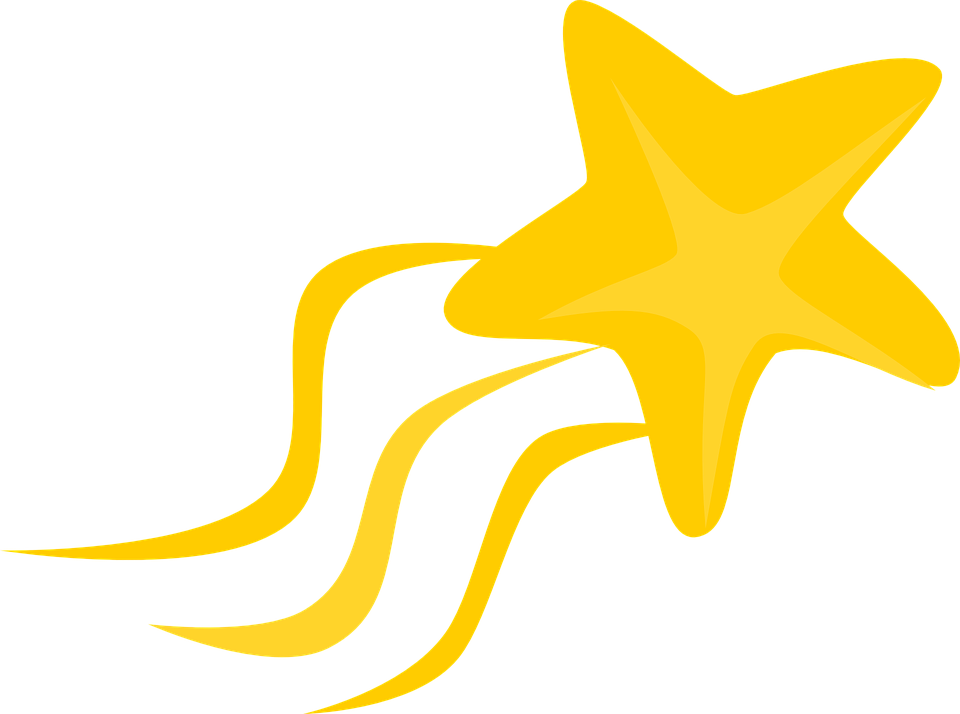 KiKiTaKinderKirchenTag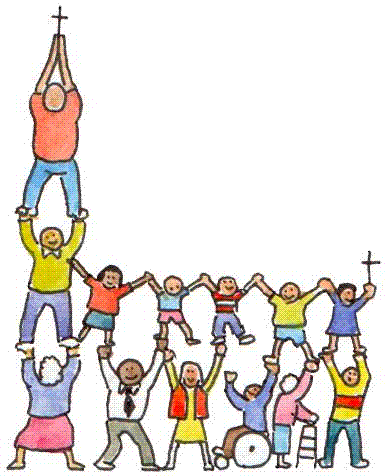 in Konkenam 26.Oktober 2018Liebe Kinder,am Samstag, 26.Oktober 2019 öffnen wir die Türen unseres Jugend- und Gemeindehauses zum KinderKirchenTag in Konken. Los geht es um 9.30 Uhr. Unser KikiTa-Team hat sich viele Aktionen ausgedacht, die uns durch den Tag führen. Basteln, Spielen, Singen, Spaß haben – für jeden wird etwas dabei sein – lasst Euch überraschen. Dazwischen können wir uns bei einem Mittagessen stärken.Am Ende des Tages, um 15 Uhr feiern wir gemeinsam mit den Abholern und der Gemeinde einen Gottesdienst.Jetzt aber schnell anmelden, bevor die 20 verfügbaren Plätze weg sind. Bis bald, Euer KiKiTa-TeamAlle Informationen im Überblick: KinderKirchenTag in Konkenam 26.Oktober 2019Beginn:  9.30 Uhr im Gemeindesaal der ev. Kirche (Am Kalkrech 7, 66887 Rammelsbach)Ende: 15:00 Uhr in der St. Veit Kirche zu Konken Unkostenbeitrag: 5 Euro Für Kinder im Alter von 5 bis 12 Jahren Maximale Teilnehmerzahl: 30Sonstiges: Mittagessen und Getränke sind im Unkostenbeitrag enthaltenPfarramt Kuseler Land 3 / Pfr. Sven LotterAm Kalkrech 7, 66887 Rammelsbach sven.lotter@evkirchepfalz.de0163 – 821 600 3 oder 06381 – 429 805.